Students as Co-Creators Curriculum Design Collaborations (CDC) Application Form 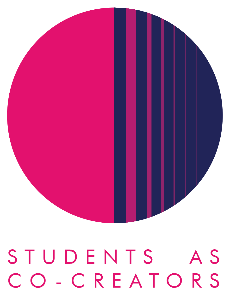 The CDC strand of the Students as Co-Creators programme enables staff to work in partnership with students to develop an aspect of their course or module. Examples include:Learning materialsAssessment guidelinesSyllabus or assessment contentTeaching styleBlackboardHandbooksWe welcome all members of staff to apply for a CDC Students as Co-Creators project and recommend them to form a team with students prior to submitting an application. If staff are unable to recruit students, then the SCC team can try and pair members of staff with students from the Foundation years and above.To apply, please answer all of the questions below and email the form to studentpartnership@westminster.ac.uk. For entry into cycle 1, you must submit your application by 12pm, 25th October 2019. Cycle 2 applications will close at 12pm, 5th February 2020. It is also possible to transition into cycle 2 after receiving ethics and budget approval in cycle 1 (see timeline below). Please refer to the Westminster Co-Creators Principles before you apply.Which area of your curriculum are you interested in reviewing? Please tell us what you think will be involved in undertaking this review.Why do you want this review to take place in partnership with students?How do you propose to undertake this review? Please describe how you want to work with students. If you have confirmed with students that they would like to work in partnership with you, please provide their details:Next StepsA student and staff selection panel will meet to assess the applications and you will receive the outcome of your application via email by the 1st November 2019 for entry into Cycle 1 or 14th February 2020 for entry into Cycle 2. Once your application is successful, your team will be required to attend a mandatory introduction workshop. Timeline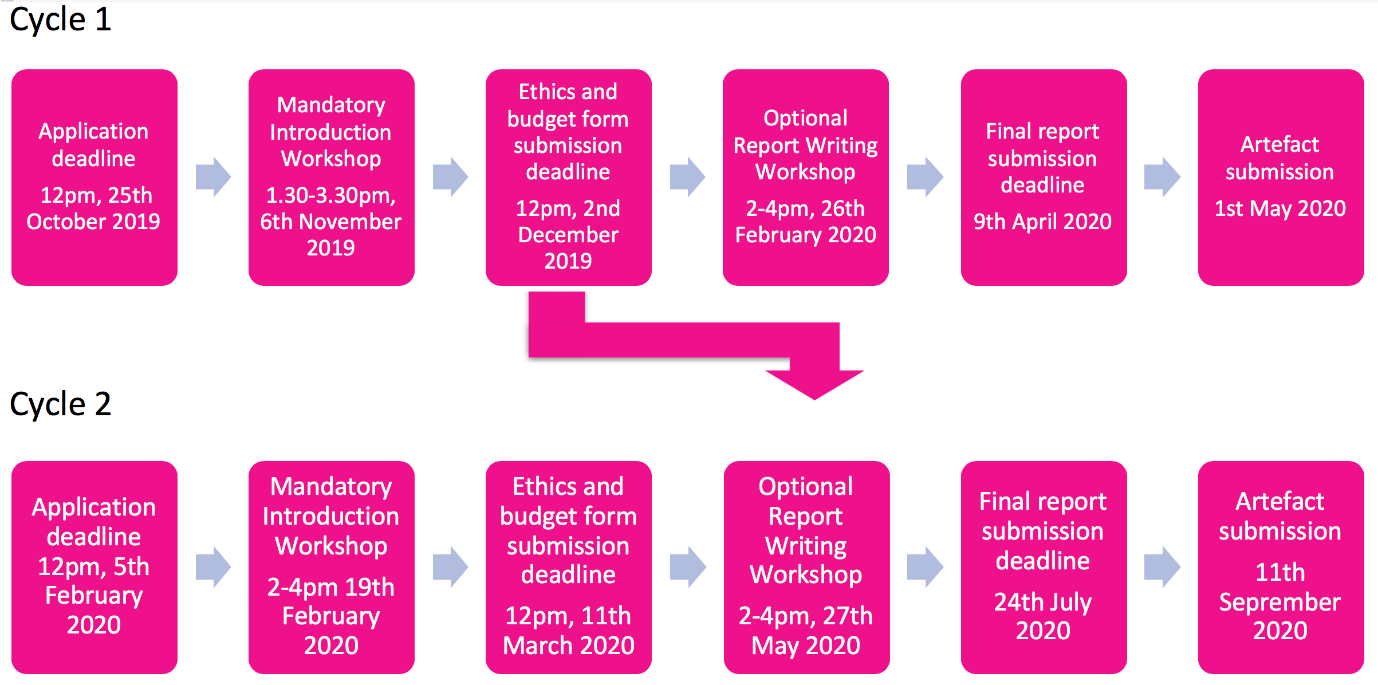 *If an ethics application is considered necessary, this may be submitted to the relevant School ethics committee or CTI ethics committee.For further information and guidance on completing your application form please contact: Moonisah Bajwa Usman, Student Partnership Projects Co-ordinator, Centre for Education and Teaching Innovation, studentpartnership@westminster.ac.ukName EmailCollege/SchoolLASC (Westminster Law School)Student Name Student EmailCollege/School